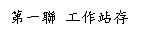 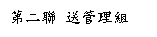 農業部             農田水利署南投管理處查驗報告書(既設/補辦使用)農業部             農田水利署南投管理處查驗報告書(既設/補辦使用)農業部             農田水利署南投管理處查驗報告書(既設/補辦使用)農業部             農田水利署南投管理處查驗報告書(既設/補辦使用)農業部             農田水利署南投管理處查驗報告書(既設/補辦使用)農業部             農田水利署南投管理處查驗報告書(既設/補辦使用)農業部             農田水利署南投管理處查驗報告書(既設/補辦使用)申請人地址核准日期及字號年   月    日農水投字第             號年   月    日農水投字第             號年   月    日農水投字第             號年   月    日農水投字第             號年   月    日農水投字第             號年   月    日農水投字第             號渠道名稱施設位置相關土地坐落位置繳費金額繳費日期新台幣:            元整年    月     日新台幣:            元整年    月     日查驗日期 年    月    日 年    月    日 年    月    日 年    月    日 年    月    日 年    月    日查驗照片查驗內容本案為長度：   公尺，寬度：    公尺之既設版橋。現況渠道淨寬:    公尺，淨高       公尺，隔柵板施設共    座，每座隔柵板平均間距     公尺，尚符管理維護之需求，目前通水無虞。因既設其施工設計、結構安全未經本處審核，爾後通行如發生任何危害概由申請人自行負責，並確保圳路輸水順暢。 (查驗內容請依現況變更)本案為長度：   公尺，寬度：    公尺之既設版橋。現況渠道淨寬:    公尺，淨高       公尺，隔柵板施設共    座，每座隔柵板平均間距     公尺，尚符管理維護之需求，目前通水無虞。因既設其施工設計、結構安全未經本處審核，爾後通行如發生任何危害概由申請人自行負責，並確保圳路輸水順暢。 (查驗內容請依現況變更)本案為長度：   公尺，寬度：    公尺之既設版橋。現況渠道淨寬:    公尺，淨高       公尺，隔柵板施設共    座，每座隔柵板平均間距     公尺，尚符管理維護之需求，目前通水無虞。因既設其施工設計、結構安全未經本處審核，爾後通行如發生任何危害概由申請人自行負責，並確保圳路輸水順暢。 (查驗內容請依現況變更)本案為長度：   公尺，寬度：    公尺之既設版橋。現況渠道淨寬:    公尺，淨高       公尺，隔柵板施設共    座，每座隔柵板平均間距     公尺，尚符管理維護之需求，目前通水無虞。因既設其施工設計、結構安全未經本處審核，爾後通行如發生任何危害概由申請人自行負責，並確保圳路輸水順暢。 (查驗內容請依現況變更)本案為長度：   公尺，寬度：    公尺之既設版橋。現況渠道淨寬:    公尺，淨高       公尺，隔柵板施設共    座，每座隔柵板平均間距     公尺，尚符管理維護之需求，目前通水無虞。因既設其施工設計、結構安全未經本處審核，爾後通行如發生任何危害概由申請人自行負責，並確保圳路輸水順暢。 (查驗內容請依現況變更)本案為長度：   公尺，寬度：    公尺之既設版橋。現況渠道淨寬:    公尺，淨高       公尺，隔柵板施設共    座，每座隔柵板平均間距     公尺，尚符管理維護之需求，目前通水無虞。因既設其施工設計、結構安全未經本處審核，爾後通行如發生任何危害概由申請人自行負責，並確保圳路輸水順暢。 (查驗內容請依現況變更)批      示批      示批      示批      示批      示批      示批      示經辦人經辦人承辦人承辦人承辦人承辦人副處長查驗人查驗人股  長股  長股  長股  長處  長站  長站  長組  長組  長組  長組  長農業部             農田水利署南投管理處查驗報告書(既設/補辦使用)農業部             農田水利署南投管理處查驗報告書(既設/補辦使用)農業部             農田水利署南投管理處查驗報告書(既設/補辦使用)農業部             農田水利署南投管理處查驗報告書(既設/補辦使用)農業部             農田水利署南投管理處查驗報告書(既設/補辦使用)農業部             農田水利署南投管理處查驗報告書(既設/補辦使用)農業部             農田水利署南投管理處查驗報告書(既設/補辦使用)申請人地址核准日期及字號年   月    日農水投字第             號年   月    日農水投字第             號年   月    日農水投字第             號年   月    日農水投字第             號年   月    日農水投字第             號年   月    日農水投字第             號渠道名稱施設位置相關土地坐落位置繳費金額繳費日期新台幣:            元整年    月     日新台幣:            元整年    月     日查驗日期年    月    日年    月    日年    月    日年    月    日年    月    日年    月    日查驗照片查驗內容本案為長度：   公尺，寬度：    公尺之既設版橋。現況渠道淨寬:    公尺，淨高       公尺，隔柵板施設共    座，每座隔柵板平均間距     公尺，尚符管理維護之需求，目前通水無虞。因既設其施工設計、結構安全未經本處審核，爾後通行如發生任何危害概由申請人自行負責，並確保圳路輸水順暢。 (查驗內容請依現況變更)本案為長度：   公尺，寬度：    公尺之既設版橋。現況渠道淨寬:    公尺，淨高       公尺，隔柵板施設共    座，每座隔柵板平均間距     公尺，尚符管理維護之需求，目前通水無虞。因既設其施工設計、結構安全未經本處審核，爾後通行如發生任何危害概由申請人自行負責，並確保圳路輸水順暢。 (查驗內容請依現況變更)本案為長度：   公尺，寬度：    公尺之既設版橋。現況渠道淨寬:    公尺，淨高       公尺，隔柵板施設共    座，每座隔柵板平均間距     公尺，尚符管理維護之需求，目前通水無虞。因既設其施工設計、結構安全未經本處審核，爾後通行如發生任何危害概由申請人自行負責，並確保圳路輸水順暢。 (查驗內容請依現況變更)本案為長度：   公尺，寬度：    公尺之既設版橋。現況渠道淨寬:    公尺，淨高       公尺，隔柵板施設共    座，每座隔柵板平均間距     公尺，尚符管理維護之需求，目前通水無虞。因既設其施工設計、結構安全未經本處審核，爾後通行如發生任何危害概由申請人自行負責，並確保圳路輸水順暢。 (查驗內容請依現況變更)本案為長度：   公尺，寬度：    公尺之既設版橋。現況渠道淨寬:    公尺，淨高       公尺，隔柵板施設共    座，每座隔柵板平均間距     公尺，尚符管理維護之需求，目前通水無虞。因既設其施工設計、結構安全未經本處審核，爾後通行如發生任何危害概由申請人自行負責，並確保圳路輸水順暢。 (查驗內容請依現況變更)本案為長度：   公尺，寬度：    公尺之既設版橋。現況渠道淨寬:    公尺，淨高       公尺，隔柵板施設共    座，每座隔柵板平均間距     公尺，尚符管理維護之需求，目前通水無虞。因既設其施工設計、結構安全未經本處審核，爾後通行如發生任何危害概由申請人自行負責，並確保圳路輸水順暢。 (查驗內容請依現況變更)批      示批      示批      示批      示批      示批      示批      示經辦人經辦人承辦人承辦人承辦人承辦人副處長查驗人查驗人股  長股  長股  長股  長處  長站  長站  長組  長組  長組  長組  長